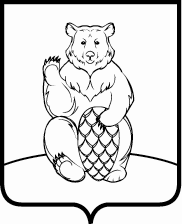 СОВЕТ ДЕПУТАТОВ ПОСЕЛЕНИЯ МИХАЙЛОВО-ЯРЦЕВСКОЕ  В ГОРОДЕ МОСКВЕР Е Ш Е Н И Е              15 марта 2018г.                                                                                                         №1/3Информация  о деятельности ГБУ ЦСО «Троицкий» за 2017 год	В соответствии с Постановлением Правительства Москвы от 10.09.2012г. №474-ПП «О порядке ежегодного заслушивания Советом депутатов муниципального округа отчёта главы управы района и информации руководителей городских организаций» (в редакции Постановления Правительства Москвы от 28.11.2014г. №702-ПП), заслушав и обсудив информацию - О.В. Гущиной,  о деятельности ГБУ города Москвы Центр социального обслуживания «Троицкий»  за 2017 год,Совет депутатов поселения Михайлово-ЯрцевскоеРЕШИЛ:	1.     Принять к сведению информацию о деятельности ГБУ города Москвы Центр социального обслуживания «Троицкий»  за 2017 год.	2. Опубликовать настоящее решение на официальном сайте администрации поселения Михайлово-Ярцевское в информационно-телекоммуникационной сети «Интернет».      	Глава  поселения                                          Г.К. Загорский								Приложение 								к решению Совета депутатов 										поселения Михайлово-Ярцевское      									от 15.03.2018г. №1/3 «Информация  о 								деятельности ГБУ ЦСО «Троицкий» за 								2017 год»ОТЧЕТструктурных подразделенийГОСУДАРСТВЕННОГО БЮДЖЕТНОГО УЧРЕЖДЕНИЯ ГОРОДА МОСКВЫ ЦЕНТРА СОЦИАЛЬНОГО ОБСЛУЖИВАНИЯ«ТРОИЦКИЙ» КЛИЕНТСКОЙ СЛУЖБЫ ПОСЕЛЕНИЙ МИХАЙЛОВО-ЯРЦЕВСКОЕ и КРАСНОПАХОРСКОЕ 	  Все структурные подразделения, расположенные на территории поселения Михайлово-Ярцевское осуществляют свою деятельность под непосредственным контролем и координацией государственного бюджетного учреждения города Москвы Центр социального обслуживания «Троицкий», окружного управления социальной защиты населения Троицкого и Новомосковского административных округов города Москвы, Департамента труда и социальной защиты населения города Москвы во взаимодействии с территориальными органами исполнительной власти города Москвы, органами местного самоуправления, а также с общественными, благотворительными и другими организациями. 	 Коллектив  Клиентской службы возглавляет заведующая  Ольга Владимировна Гущина и два специалиста по социальной работе: Ольга Владимировна Решетова и Мария Юрьевна Филимонова. 	 Поселение Михайлово-Ярцевское  находится в зоне обслуживания ГБУ ЦСО «Троицкий». 	 В зону обслуживания  Клиентской службы входит  18 населенных пунктов. 	 Численность населения поселения  составляет 5995 чел. из них 1904 льготное население. 	    Получателями социальных услуг  являются: ветераны ВОВ,   пенсионеры, инвалиды, многодетные семьи, семьи с детьми инвалидами, малообеспеченные семьи. Клиентская служба выполняет  следующие функции:С 15 декабря 2016 года внесены изменения  в организацию приема населения. Проведено  перераспределение услуг между МФЦ и клиентскими службами. Прием населения по ранее предоставляемым услугам осуществляется в виде  консультирования, а также оказания гражданам помощи, для  подачи заявлений в МФЦ и через портал государственных услуг в электронном виде.	 Осуществляет прием заявлений и документов для  ГБУ ЦСО «Троицкий» и  Вороновского отдела социальной защиты населения города Москвы, на рассмотрение и  принятия решения по предоставлению  адресной помощи и   социальных  мер поддержки; *Единовременная выплата супружеским парам в связи с юбилеями супружеской жизни.*Прием заявлений и документов на назначение и перерасчет компенсационных выплат на оплату ЖКУ вдовам военнослужащих.*Прием заявлений и документов  в связи с изменением льготного статуса пенсионера (признание инвалидом, получение удостоверения подтверждающего право на меры социальной поддержки).*Прием заявлений, для постановки на учет в связи с изменением места жительства в городе Москве.*Прием заявлений и документов в связи с изменением выплатного предприятия.* Прием заявлений и документов на возмещение расходов на оплату проезда междугородным  железнодорожным транспортом к месту лечения и обратно в соответствии с нормативными правовыми актами г. Москвы   	Производит выдачу заявителям:- подготавливает и выдает справки о факте получения, неполучения (или размерах) пособий, компенсаций и других социальных выплат; - осуществляет прием документов  для оказания адресной  социальной помощи в виде:  электронного  социального сертификата на продукты питания и детскую вещевую помощь, в натуральном виде на вещевую и продуктовую помощь;- оказывает содействие в решении неотложных бытовых и других социальных вопросов;- оказывает помощь гражданам, находящихся в  трудной жизненной ситуации;- производит выдачу технических средства реабилитации, в том числе абсорбирующее белья ; - проводит   обследования   материально – бытовых условий граждан нуждающихся в социальной поддержке. - осуществляет ведение социальных паспортов на участников  (инвалидов) Великой Отечественной  войны, ветеранов Великой Отечественной  войны и других льготных категорий. 	 За   2017 год  в Клиентской службе зарегистрировано:  -устных консультаций – 1803;  -письменных заявлений – 695.Что составляет – 2498 обращений.  Вместе с тем Клиентская служба организует работу по оказанию социальных мер поддержки лицам находящиеся в трудной жизненной ситуации: в виде продуктовых наборов, вещевой  помощи, детских продуктовых наборов, электронных социальных продуктовых сертификатов  и детских вещевых  электронных сертификатов.	   	В 2017 году в Клиентскую службу по данным вопросам обратилось 134 получателя социальных услуг.	По заявлениям вышеуказанных категорий граждан на оказание адресной социальной помощи было выдано:32  продуктовых электронных социальных  сертификатов;10   благотворительных  продуктовых наборов;20 детских  вещевых   электронных социальных сертификатов;  5 семьям  оказана благотворительная помощь к Дню знаний (школьные        наборы);      4 пенсионерам обеспечены вещевой помощью;    4  семьи с детьми получили вещевую помощь;50 продуктовых наборов ко Дню матери;    13 человек получили горячее питание;	 	 В рамках проекта «Мобильная приемная» сотрудники Клиентской службы выезжали в отдаленные населенные пункты (п. Армейский, п. Секерино и д\о Плесково) для проведения консультаций   населению по вопросам социальных мер поддержки о оказанию адресной  и материальной помощи. 	 В связи с массовым  автоматическим пере выпуском социальных карт и оперативной выдачей населению был изменен график работы клиентской службы с привлечением сотрудников в выходные и праздничные дни с увеличенным рабочим днем.  Выдано социальных карт москвича  в количестве 715 штук. 	 Отделение  комплексной реабилитации инвалидов  в ГБУ ЦСО «Троицкий» в 2017 году прошли оздоровительно-реабилитационные мероприятия  14 человек.        Предоставлены  путевки 4-ем  инвалидам  по комплексному курсу  реабилитации в учреждениях Черноморского  побережья и в Центрах реабилитации  инвалидов г. Москвы и  Московской области прошли  комплексную реабилитацию 5 человек. 	 Проводится работа по выдаче абсорбирующего белья: за отчетный год выдано: 13200 единицы 15 клиентам,  4 технических средств реабилитации обеспечены  три человека и 4 человека получили компенсацию за 10 единиц приобретенных изделий по индивидуальной программе реабилитации.    В 2017 году  в отделении дневного пребывания  в  Троицке микрорайоне «В», дом 40 - посетило 49 человек и получили следующие услуги:    горячее  питание, оздоровительные программы, посещение кружков  и клубов по интересам, выезд на экскурсии, участие в беседах и акциях, проводимых сотрудниками центра.     	 ГБУ ЦСО «Троицкий» предоставляет ежемесячно по  две экскурсии. Организованы и проведены 25 экскурсий для 750 граждан пожилого возраста и инвалидов, проживающих на территории поселения, которые посетили:  Художественный музей мусора «Му-му», Саввино- Сторожевский монастырь, музей –заповедник Коломенское, музей воды, музей Востока  и другие. 	 На надомном социальном обслуживании в отделении ОСО № 6 состоит 46 получателей социальных услуг, которым предоставлено  15158 социальных услуг в том числе горячие  обеды получили 13 человек. 	  Жителей поселения обслуживают 4 социальных работника: Вакарь Лариса Юрьевна; Кострикина Мария Львовна; Абросимова Елена Валерьевна;  Мамонова Ольга Викторовна. 	 Работу с семьями имеющих детей, ведут два специалиста: Матынян Татьяна Петровна и Гурьянова Оксана Николаевна. 	На конец отчетного года в отделении ранней профилактике семейного неблагополучия  по пос. Михайлово- Ярцевское  состоят 5 семей/10 детей. - Получают социальные услуги по индивидуальной программе (ИППСУ)- 11 семей/37 детей.-Договор социального патроната заключен с 2 семьи/3 детей.- В комиссии по делам несовершеннолетних состоят на учете- 5 семей/10детей. 	 В отношении каждой семьи реализуется комплекс мероприятий, направленных на поддержание жизненных ресурсов семьи и решение их проблем.  	 Это психологические консультации (98), социально-педагогические консультации (160); оказывалась  благотворительная помощь (вещевая, продуктовая) 13 семьям /42 детям. Охват культурно-досуговыми мероприятиями для семей с детьми -100%,(16 семей /47 детей). 	Путевки в оздоровительные лагеря и санатории предоставлены –1 семье/1 ребенку. 	  В рамках городской программы  «Родительская приемная» и окружной технологии «СоцBus»  специалисты отделения ранней профилактики семейного неблагополучия проводили мероприятия, на которых предоставляют  социально - педагогические и социально - психологические услуги, организовывают творческие мастер-классы, подвижные игры и оказывают благотворительную помощь. 	Ко Дню знаний была проведена акция «Соберем ребенка в школу»  и  выдано детям льготных категорий школьного возраста наборы письменных принадлежностей.Увеличение  продолжительности жизни - общемировая  тенденция. Пожилого населения становиться больше. «Активное долголетие» - это  городская программа, которую в 2016 году инициировали Общественная палата Москвы, Мосгордума, и Департамент труда и социальной защиты населения г. Москвы. Программа направлена на то, чтобы в Москве создать новые комфортные условия для  повышения качества жизни горожан старшего возраста. Ежегодно программу расширяют и дополняют различными вариантами дополнительного образования, развлечений и общения. В текущем году с 1 ноября в столице  стартовал образовательный  проект, для пожилых людей  на базе Московского городского  педагогического университета    «Серебряный университет» с целью создания условий для профессионального и творческого долголетия, социально - культурного развития и расширения круга общения граждан пожилого возраста. У пенсионеров появилась  возможность изучить иностранные языки, основы  финансовой и правовой грамотности, а также получить профессию няни, изготовление кукол или озеленителя городских территорий.В рамках этой программы  жители поселения серебряного возраста успешно окончили курсы компьютерной грамотности среди старшего поколения и получили сертификаты о их прохождении. Познакомились   с выбранной программой « Еда вместо лекарств ».  Прошли обучение основам «Скандинавской ходьбы» в отделении дневного пребывания. Для жителей поселения пенсионного возраста появилась возможность заниматься фитнесом бесплатно. В рамках программы «Активное долголетие» для всех жителей поселения пенсионного возраста организованы с ноября 2017 года по настоящее  время  занятия  «Фитнес-Зумба». Это танцевальная программа на основе популярных латиноамериканских ритмов позволит  людям старшего поколения  поддерживать  свое физическое состояние  в тонусе. Движение – это жизнь!!! С большим желанием  хорошим и бодрым настроением   наши жительницы посещают занятия .Пенсионеры поселения также принимают активное участие во множественных мероприятиях проводимых ДТСЗН, префектурой, окружным   УСЗН  ТиНАО г. Москвы и муниципальными  учреждениями: Форум- выставка в Экспоцентре на Красной Пресне «Все плюсы зрелого возраста 50+», в общегородском вокальном и танцевальном конкурсе «Возраст НЕТ», конкурсах « Супербабушек» и «Супердедушек» в Лужниках, посещают театры и концерты.  	 Сотрудники Клиентской службы непосредственно учувствуют в акциях, форумах, встречах, мероприятиях:    	- при активном содействии органов исполнительной власти поселения   принимали  участие в  мероприятиях в связи с празднованием 72-годовщины Победы в Великой Отечественной войне, Дня поселка и города; 	 -на традиционных встречах населения с  главой  администрации поселения Д.В. Верещаком по вопросу социального обслуживания граждан и  мерам социальной поддержки.	Стало доброй традицией проводить ежеквартальные  встречи с членами  Совета ветеранов поселения по актуальным   вопросам  социальной защиты в связи с изменениями  в законодательстве. 	В праздновании пятилетия образования  ТиНАО,  в мероприятии к Дню социального работника,   в праздновании  870-летия образования города Москвы, Дня народного единства, в праздничном концерте в Лужниках 	На мероприятиях посвященных Дню России и Дню поселка, главы администраций поселений вручили Благодарственные письма за добросовестный и профессиональный труд в решении социальных вопросов поселении сотрудникам  Клиентской службы Решетовой О.В, Филимоновой М.Ю..   Социальным работник  отделения срочного социального обслуживания №6 - Вакарь Л.Ю., Мамонова О.В., Абросимова Е.В. и  Кострикина М.Л. 	 В целях повышения профессионального уровня сотрудники Клиентской службы проходят обучение в профильном институте г. Москвы.